Утвержденопостановлением администрации МО  «Славский городской округ»от 15 августа 2018 года № 1503СХЕМА ВОДОСНАБЖЕНИЯ И ВОДООТВЕДЕНИЯМУНИЦИПАЛЬНОГО ОБРАЗОВАНИЯ   «СЛАВСКИЙ ГОРОДСКОЙ ОКРУГ»  1 . Общие положенияСхема водоснабжения и водоотведения  МО «Славский городской округ»  -  документ, содержащий материалы по обоснованию бесперебойного и  эффективного  функционирования системы водоснабжения и водоотведения, ее развития с учетом правового регулирования. Основанием для разработки схемы водоснабжения и водоотведения МО «Славский городской округ»  является Федеральный закон от 07.12.2011 года № 416-ФЗ «О  водоснабжении и водоотведении».Схема водоснабжения и водоотведения  населенных пунктов  городского округа разработана в соответствии с документами территориального планирования.Схема водоснабжения и водоотведения  городского округа  разработана на срок 8 лет.Мероприятия по развитию системы водоснабжения и водоотведения населенных пунктов,  предусмотренные настоящей схемой, включаются в программу комплексного развития систем коммунальной инфраструктуры и могут быть включены в соответствующий тариф организации коммунального комплекса, оказывающей услуги водоснабжения и водоотведения  на территории городского округа.                 2. Цели схемы водоснабжения и водоотведения:-  повышение надежности работы систем водоснабжения и водоотведения в соответствии с нормативными требованиями;-  повышение качества питьевой воды;- минимизация затрат на водоснабжение и водоотведение в расчете на каждого потребителя в долгосрочной перспективе;         - развитие систем централизованного водоснабжения и водоотведения для существующего и  нового строительства жилищного фонда в период до 2025 г.          - обеспечение надёжного водоотведения, а также гарантируемая очистка сточных вод согласно нормам экологической безопасности.        3. Способ достижения поставленных целейДля достижения поставленных целей следует реализовать следующие мероприятия:- реконструкция существующих водозаборов  и строительство  новых  водозаборов в населенных пунктах  городского округа;- реконструкция существующих  сетей  водоснабжения   в  населенных пунктах  городского округа;-  строительство очистных сооружений  и  канализационных сетей в   населенных пунктах городского округа; -    установка приборов учёта  в жилых домах.4. ОБЩИЕ СВЕДЕНИЯЗаконом Калининградской области от 11 июня 2015 года № 423, с 1 января 2016 года все муниципальные образования Славского района: Славское городское поселение,  Большаковское сельское поселение,  Тимирязевское сельское поселение и Ясновское сельское поселение — были преобразованы, путём их объединения, в «Славский городской округ», без изменения границ общей территории муниципального образования. В результате объединения поселений с 1 января 2016 года прекращены полномочия органов местного самоуправления и должностных лиц местного самоуправления каждого из объединяемых поселений. Поселения утратили статус муниципальных образований и в состав территории муниципального образования «Славский городской» входят один город и территории сельских населенных пунктов, не являющихся муниципальными образованиями.На основании постановления МО «Славский городской округ» утверждено типовое положение о территориальных отделах администрации муниципального образования «Славский городской округ».Сведения об общей численности жителей приведены по постоянному населению, к которому относятся лица, постоянно проживающие на данной территории, включая временно отсутствующих на момент переписи. Распределение населения на городское и сельское производится по месту проживания, при этом городскими населенными пунктами считаются населенные пункты, отнесенные в установленном законодательством порядке к категории городских. Все остальные населенные пункты являются сельскими.На 01 января 2017 года в районе проживает 20735 человек, из них в городе 4405 человек, на селе — 16330  человек. Распределение  населения в разрезе  населенных пунктов 4.3  Естественное движение населения Сведения о рождениях, смертях, браках получаются на основании ежегодной статистической разработки данных, содержащихся в записях актов соответственно о рождении, смерти, заключении и расторжении брака, составляемых органами записи актов гражданского состояния.       4.4  Места компактного проживания в разрезе населенных пунктовРусские, литовцы, белорусы, украинцы, армяне, немцы и другие национальности проживают во всех населенных пунктах Славского городского округа. Более компактно проживают армяне и езиды. Население армянской национальности наиболее компактно проживает в пос. Придорожное, пос. Красная Дубрава, пос. Большаково, пос. Приозерье, пос. Пригородное, пос. Гастеллово, пос. Тимирязево, пос. Прохладное, пос. Вишневка, пос. Яснополянка.  Езиды проживают в пос. Высокое, пос. Красное.5. СВЕДЕНИЯ ОБ ОРГАНАХ МЕСТНОГО САМОУПРАВЛЕНИЯ5.1  Представительный орган муниципального образования5.1.1. Руководитель представительного органа5.1.2. Заместитель руководителя представительного органа5.1.3. Состав представительного органа5.1.4. Перечень постоянных комитетов, комиссий представительного органа5.2. Глава муниципального образования5.3. Администрация муниципального образования5.3.1. Глава администрации муниципального образованияМУНИЦИПАЛЬНЫЕ УЧРЕЖДЕНИЯСоциальная сфера (образования, здравоохранение, учреждения социального обслуживания)Сфера жилищно-коммунального хозяйства, благоустройства и обслуживанияVI. Мероприятия по  реконструкции,  капитальному ремонту    и  модернизации  систем  водоснабжения  населенных пунктов  Славского Городского округаИзнос водопроводной сети и водозаборов  МО «Славсктй городской округ» составляет  более  60%. На период 2019 – 2025 гг.  предусмотрены  следующие мероприятия за счет средств  федерального, областного и местного бюджетов.Источники  водоснабжения в населенных пунктах Славского городского округаОсновным источником водоснабжения населения и организаций  Славского городского округа являются подземные воды.Водоснабжение  населенных пунктов осуществляется из водозаборных скважин; в одном населенном пункте водоснабжение осуществляется из открытого  водоема реки Разлив в пос. Мысовка Славского района.С 2007 года вместо  башен  Рожновского  на водозаборах  для  поддержания   необходимого давления в водопроводной  сети  используются электронные  системы  управления  скважинными насосами  с  частотно – регулируемым электроприводом.          Общая  протяженность  водопроводной сети насёленных пунктов Славского городского округа составляет 242,9 км.   Материал  из которого выполнен водопровод: асбестоцемент, металл, полиэтилен. Муниципальное образование«Славский  городской округ»Муниципальное образование«Славский  городской округ»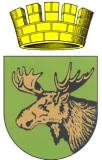 Муниципальное образование«Славский  городской округ»Муниципальное образование«Славский  городской округ»29.12.2016 года  №108 Решение  окружного Совета депутатов  МО «Славский городской округ»   «Об утверждении Положения о  гербе муниципального образования  «Славский городской округ», символики герба муниципального образования  «Славский городской округ», и эскиза герба». Муниципальное образование«Славский  городской округ»Муниципальное образование«Славский  городской округ»  На утверждении  в Геральдическом регистре  Российской ФедерацииСведения о наделении публично-правового образования статусом городского округа/муниципального районаСведения о наделении публично-правового образования статусом городского округа/муниципального района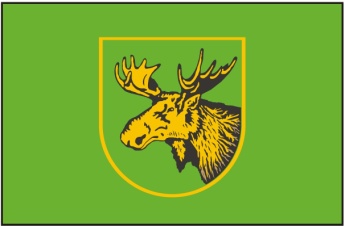 Флаг МОЗакон Калининградской области от  11 июня 2015 года № 423Закон Калининградской области от  11 июня 2015 года № 423Флаг МО На утверждении  в Геральдическом регистре  Российской ФедерацииАдминистративный центрАдминистративный центрг. СлавскАдминистративный центрАдминистративный центрУдаленность от областного центра (км)Удаленность от областного центра (км)120Удаленность от областного центра (км)Удаленность от областного центра (км)Площадь территории (га) (в том числе по поселениям)Площадь территории (га) (в том числе по поселениям)Площадь территории (га) (в том числе по поселениям)Площадь территории (га) (в том числе по поселениям)Гастелловский территориальный отделБольшаковский территориальный отделЯсновский территориальный отделТимирязевский территориальный отделг. Славск4.1.Численность населения (чел.) (в том числе по теротделам)4.1.Численность населения (чел.) (в том числе по теротделам)20735Гастеловский территориальный отдел1756Большаковский территориальный отдел6083Ясновский территориальный отдел4835Тимирязевский территориальный отдел3656г. Славск4405№ п/пНаименование населенного пунктаЧисленность населенияСЛАВСКИЙ ГОРОДСКОЙ ОКРУГ158601.1г. Славск 44051.2п. Гастеллово9531.3п. Пригородное1341.4п. Приозёрье3951.5п. Майское2021.6п. Сосняки421.7п. Сосновое302Большаковский территориальный отдел60832.1п. Большаково21022.2п. Урожайное792.3п. Десантное762.4п. Краснознаменское782.5п. Поддубье2222.6п. Дзержинское1492.7п. Придорожное4482.8п. Громово2352.9п. Высокое5052.10п. Малиновка782.11п. Советское4242.12п. Красное3332.13п. Красная Дубрава1462.14п. Весново-2.15п. Дубровка62.16п. Охотное6682.17п. Победино1862.18п. Привольное502.19 Большаковский психоневрологический интернат1522.20 Громовский психоневрологический интернат1463Тимирязевский территориальный отдел36563.1п. Тимирязево11153.2п. Щегловка2293.3п. Тумановка1453.4п. Солонцы1413.5п. Верхний Бисер1353.6п. Ленинское2403.7п. Лозняки 253.8п. Исток263.9п. Островное43.10п. Ржевское5683.11п. Октябрьское133.12п. Лужки1093.13п. Заповедное6873.14п. Большие Бережки1353.15п. Дублининно843.16п. Аисты04Ясновский территориальный отдел48354.1п. Ясное16574.2п. Мостовое774.3п. Городково2934.4п. Вишневка5444.5п. Приваловка254.6п. Дюнное154.7п. Московское2114.8п. Прохладное6764.9п. Раздольное1194.10п. Мысовка3014.11п. Причалы1214.12п. Хрустальное1514.13п. Левобережное1604.14п. Разлив174.15п. Бережки594.16п. Яснополянка4064.17п. Плодовое3итогоМО «Славский городской округ»20735Муниципальное образованиеМуниципальное образованиеродилосьродилосьумерлоумерлоестественный приростестественный приростМуниципальное образование201620152016201520162015Славский городской округ161281267309-106-28Наименование представительного органаНаименование представительного органаОкружной Совет депутатовОкружной Совет депутатовОкружной Совет депутатовОкружной Совет депутатовОкружной Совет депутатовОкружной Совет депутатовОкружной Совет депутатовСрок полномочий          5  лет           5  лет           5  лет           5  лет           5  лет           5  лет           5  лет           5  лет Установленная численность депутатовУстановленная численность депутатовУстановленная численность депутатов 17 чел кворум кворум 16 челДата избрания представительного органа в правомочном составеДата избрания представительного органа в правомочном составеДата избрания представительного органа в правомочном составе13.09.2015 года13.09.2015 года избрано депутатов избрано депутатов17 чел.Фамилия, имя,отчествоПринадлежность к политической партии, общественному объединениюКем выдвинут в состав представительного органа (иной способ выдвижения)Руденков Игорь ИринеевичДепутатская фракция партия «Единая Россия»Местное отделение партии «Единая Россия»Фамилия, имя,отчествоПринадлежность к политической партии, общественному объединениюКем выдвинут в состав представительного органа (иной способ выдвижения)Савастюк Сергей ВладимировичбеспартийныйМестное отделение партии «Справедливая Россия»№Фамилия, имя,отчествоПринадлежность к политической партии, общественному объединениюКем выдвинут в состав представительного органа (иной способ выдвижения)Авдеенко Татьяна АнатольевнаДепутатская фракция партия «Единая Россия»Местное отделение партии «Единая Россия»Бедарев Валерий ПетровичДепутатская фракция партия «Единая Россия»Местное отделение партии «Единая Россия»Журавлева Ирина АнатольевнаДепутатская фракция партия «Единая Россия»Местное отделение партии «Единая Россия»Киселев Виктор ИвановичДепутатская фракция партия «Единая Россия»Местное отделение партии «Единая Россия»Король Ольга ЛеонтьевнаДепутатская фракция партия «Единая Россия»Местное отделение партии «Единая Россия»Курбанов Нухтар РамазановичбеспартийныйМестное отделение партии «Единая Россия»Матвеева Елена АлександровнабеспартийнаяМестное отделение партии «Единая Россия»Мартюшева Вера АлександровнаДепутатская фракция партия «Единая Россия»Местное отделение партии «Единая Россия»Мурзин Эдуард ВалерьевичДепутатская фракция партия «Единая Россия»Местное отделение партии «Единая Россия»Назаров Александр ВикторовичбеспартийныйМестное отделение партии «Единая Россия»Смирнов Константин ВикторовичКПРФМестное отделение партии «КПРФ»Соколов Андрей АлексеевичбеспартийныйЛДПРРамейка Петрас ПовиловичбеспартийныйМестное отделение партии «Единая Россия»Цветков Дмитрий ДмитриевичДепутатская фракция партия «Единая Россия»Местное отделение партии «Единая Россия»Якштене Лиана КарапетовнабеспартийнаяМестное отделение партии «Единая Россия»1.Комиссия по вопросам бюджета и социально-экономического развитияКиселев В.И.(наименование комитета комиссии)(Ф.И.О. председателя)2. Комиссия по вопросам местного самоуправления и социальной  политикиСоколов А.А.3.Комиссия  по регламенту, вопросам законности, правопорядка, депутатской этики и связям с общественностьюНазаров А.В.Фамилия, имя,отчествоДата избранияДата окончания срока полномочияРуденков Игорь Иринеевич01.10.2015 годаСентябрь 2020 годаФамилия, имя,отчествоДата назначения Дата окончания срока полномочияКондратов Эдуард Васильевич30.03.2018Сентябрь 2020 г.№ п/пНаименование учрежденияПравовая формаФИО руководителяКонтактные данные1.Здравоохранение 1.Здравоохранение 1.Здравоохранение 1.Здравоохранение 1.Здравоохранение 1Государственное бюджетное учреждение здравоохранения Калининградской области «Славская  центральная  районная   больница»Бюджетное учреждениеШишлянникова Лилия Яковлевна8(40163)3-22-882.Общее образование2.Общее образование2.Общее образование2.Общее образование2.Общее образование1МБОУ «Большаковская СОШ»Бюджетное учреждениеБлизнюк Мария Адамовна8(40163)3-76-862МБОУ «Ясновская СОШ»Бюджетное учреждениеБорзенкова Зоя Сергеевна8(40163)2-52-463МБОУ «Тимирязевская СОШ»Бюджетное учреждениеАвдеенко Татьяна Анатольевна8(40163)2-63-694МБОУ «Славская СОШ»Бюджетное учреждениеКиселев Виктор Иванович8(40163)3-15-625МБОУ «Прохладненская СОШ»Бюджетное учреждениеКрючкова Анжела Антано8(40163)2-26-766МБОУ «Заповедненская ООШ»Бюджетное учреждениеЩербакова Надежда Евгеньевна8(40163)2-25-383.Дошкольное образование3.Дошкольное образование3.Дошкольное образование3.Дошкольное образование3.Дошкольное образование1МБДОУ  д/сад «Ласточка»Бюджетное учреждениеМатвеева Елена  Александровна8(40163)3-19-712МБДОУ д/сад «Теремок»Бюджетное учреждениеРепницина Татьяна Николаевна8(40163)3-73-453МБДОУ д/сад «Буратино»Бюджетное учреждениеНаукович Светлана Алексеевна8(40163)2-52-444МБДОУ д/сад «Золотой ключик»Автономное учреждениеКоротченко Елена Геннадьевна8(40163)2-34-415МБДОУ д/сад «Колокольчик»Бюджетное учреждениеКайко Людмила Николаевна8(40163)2-26-776МБДОУ д/сад «Колобок»Бюджетное учреждениеМартюшева Вера Викторовна8(40163)2-37-164. Дополнительное образование4. Дополнительное образование4. Дополнительное образование4. Дополнительное образование4. Дополнительное образование1МБОУ ДОД «Дом детского творчества»Бюджетное учреждениеСмирнова Светлана Александровна8(40163)3-17-322МБОУ ДОД «Большаковская ДМШ»Бюджетное учреждениеБаторшина Елена Сергеевна8(40163)3-75-883МБОУ ДОД «Ясновская ДМШ»Бюджетное учреждениеЛитвинова Лорета Леоно8(40163)2-52-104МБОУ ДОД «Славская  ДМШ»Бюджетное учреждениеНачева Ирина Феликсовна8(40163)3-19-865МБОУ ДОД «Детско-юношеская  спортивная школа»Бюджетное учреждениеПерятинская Елена Юрьевна8(40163)3-18-415.Учреждения социального обслуживания5.Учреждения социального обслуживания5.Учреждения социального обслуживания5.Учреждения социального обслуживания5.Учреждения социального обслуживания1МБУ «Центр  социального обслуживания  населения»Бюджетное учреждениеСтанкене Ольга Михайловна8(40163)3-22-61№ п/пНаименование учрежденияПравовая формаФИО руководителяКонтактные данные1МУП «Коммунальник»Унитарное предприятиеПасынкова Наталья Юрьевна8(40163)3-11-382МУП «Теплоснабжение»Унитарное предприятиеНазаров Александр Викторович8(40163)3-11-383МУП «ЖКС Славского района»Унитарное предприятиеРаваев Виктор Алексеевич8(40163)3-11-384МУП «Славск-Авто»Унитарное предприятиеВолчев Валерий Николаевич8(40163)3-11-67Наименование мероприятийСтоимость изготовления ПСД . млн. руб.Предварительная  стоимость  работПредварительная  стоимость  работПредварительная  стоимость  работПредварительная  стоимость  работПредварительная  стоимость  работПредварительная  стоимость  работНаименование мероприятийСтоимость изготовления ПСД . млн. руб.201920202021202220232024-2025Реконструкция водопроводной сети  и водозаборов города Славска, с заменой  сети  протяженностью      51,02,03,51,01,54,7Реконструкция водопроводной сети  и водозаборов пос. Гастеллово, с заменой  сети  протяженностью      4,00005,04,60Реконструкция водопроводной сети  пос. Приозерье, с заменой  сети  протяженностью     4,1000    0 010,0Реконструкция водопроводной сети  и водозабора пос. Майское, с заменой сети  протяженностью 2,9  км    2,0000004,35Реконструкция водопроводной сети  и водозабора пос. Сосняки, с заменой  сети  протяженностью      0,800002,160Реконструкция водопроводной сети  и водозабора пос. Сосновое, с заменой  сети  протяженностью  1,7  км    0,9000002,55Капитальный ремонт  водопроводной сети  вп. Заповедное, с заменой  сети протяженностью 6,7 км5,000010,0500Реконструкция водопроводной сети  в пос. Тимирязево, с заменой  сети  протяженностью  17,6 км    9,03,50010,012,90Реконструкция водопроводной сети  в пос. Щегловка, с заменой  сети  протяженностью      3,008,250000Реконструкция водопроводной сети  в пос. Солонцы, с заменой  сети  протяженностью     0,9002,2000Реконструкция водопроводной сети  впос. Ржевское, пос. Октябрьское, с заменой  сети  протяженностью  (первый этап)    3,50002,23,01,61Реконструкция водопроводной сети  впос. Дублинино (1,2), с заменой  сети  протяженностью               1,9002,02,000Реконструкция водопроводной сети в пос. Большие Бережки, с заменой  сети  протяженностью      2,502,003,100Реконструкция водопроводной сети  в пос. Городково, с заменой  сети  протяженностью  2,87 км    2,100002,02,3Реконструкция водопроводной сети  в пос. Мысовка, с заменой  сети  протяженностью  5,19 км    5,4010,02,0000Реконструкция водопроводной сети в пос. Раздольное, с заменой сети протяженностью 4,07 км    2,5000006,1Реконструкция водопроводной сети в пос. Хрустальное, с заменой сети  протяженностью 2,16 км   0,9001,01,001,24Реконструкция водопроводной сети впос. Прохладное с заменой сети протяженностью 8,92 км4,2600003,010,3Реконструкция водопроводной сети в пос. Вишневка с заменой сети протяженностью  8,16 км4,070001,02,29,0Реконструкция водопроводной сети впос. Причалы с заменой сети протяженностью 2,82 км 1,1001,002,01,23Строительство водопроводной сети в пос. Большаково (ул. Пушкина, Пограничная, Садовая, Советская) протяженностью 8,5  км1,914,013,070000Реконструкция водопроводной сети впос. Большаково протяженностью 15 км8,10001,01,50Реконструкция водопроводной сети впос. Красное протяженностью 5,6 км2,0000001,0Реконструкция водопроводной сети впос. Придорожное протяженностью 7,0 км2,2000001,0Реконструкция водопроводной сети впос. Урожайное протяженностью 8,0 км0,3000000,5Реконструкция водопроводной сети впос. Советское протяженностью 3,95 км0,400001,00Реконструкция водопроводной сети впос. Высокое протяженностью 9,5 км2,0000005,0Реконструкция водопроводной сети впос. Дзержинское протяженностью 1,5 км0,2000001,0И т о г о:80,0318,535,3211,736,3535,8660,88ВОДОПРОВОДНЫЕ СЕТИВОДОПРОВОДНЫЕ СЕТИВОДОПРОВОДНЫЕ СЕТИВОДОПРОВОДНЫЕ СЕТИВОДОПРОВОДНЫЕ СЕТИНаименованиеАдресХарактеристикиОснование  включения в реестрПравообладательВодопроводСлавский р-н, пос. БольшаковоПротяженность 15 кмПостановление правительства Калининградской области № 418 от 25июля 2015 годаМУП "ЖКС Славского района". Постановление администрации МО СМР№ 1469 от 28 октября 2015 г.ВодопроводСлавский р-н, пос. ВысокоеПротяженность 9,5 кмПостановление правительства Калининградской области № 418 от 25июля 2015 годаМУП "ЖКС Славского района". Постановление администрации МО СМР№ 1469 от 28 октября 2015 г.ВодопроводСлавский р-н, пос. ПоддубьеПротяженность 2,0 кмПостановление правительства Калининградской области № 418 от 25июля 2015 годаМУП "ЖКС Славского района". Постановление администрации МО СМР№ 1469 от 28 октября 2015 г.ВодопроводСлавский р-н, пос. ДзержинскоеПротяженность 1,5 кмПостановление правительства Калининградской области № 418 от 25июля 2015 годаМУП "ЖКС Славского района". Постановление администрации МО СМР№ 1469 от 28 октября 2015 г.ВодопроводСлавский р-н, пос. СоветскоеПротяженность 3,95 кмПостановление правительства Калининградской области № 418 от 25июля 2015 годаМУП "ЖКС Славского района". Постановление администрации МО СМР№ 1469 от 28 октября 2015 г.ВодопроводСлавский р-н, пос. КрасноеПротяженность 5,6 кмПостановление правительства Калининградской области № 418 от 25июля 2015 годаМУП "ЖКС Славского района". Постановление администрации МО СМР№ 1469 от 28 октября 2015 г.ВодопроводСлавский р-н, пос. Урожайное, ул. ЧерняховскогоПротяженность 8,0 кмПостановление правительства Калининградской области № 418 от 25июля 2015 годаМУП "ЖКС Славского района". Постановление администрации МО СМР№ 1469 от 28 октября 2015 г.ВодопроводСлавский р-н, пос. ПридорожноеПротяженность 7,0 кмПостановление правительства Калининградской области № 418 от 25июля 2015 годаМУП "ЖКС Славского района". Постановление администрации МО СМР№ 1469 от 28 октября 2015 г.ВодопроводСлавский р-н, пос. ДесантноеПротяженность 3,12 кмПостановление правительства Калининградской области № 418 от 25июля 2015 годаМУП "ЖКС Славского района". Постановление администрации МО СМР№ 1469 от 28 октября 2015 г.Водопроводная сетьСлавский р-н, пос. Победино, ул. Центральная, ул. Садовая Протяженность 11,38 кмРешение сельского Совета депутатов МО «Большаковское сельское поселение» от 26 ноября 2015 года № 34 ,  от 28 декабря 2015 года № 37, решение окружного Совета депутатов МО «Славский городской округ» от 25 февраля 2016 года № 11. МУП "ЖКС Славского района". Постановление администрации МО СГО № 2282 от 30 сентября 2016 г.Водонапорная сетьСлавский р-н, пос. Охотное, ул. Школьная, ул. Центральная, ул. Приозерная, ул. Цветочная, ул. Молодежная, ул. Шоссейная, ул. Луговая, ул. СпециалистовРешение сельского Совета депутатов МО «Большаковское сельское поселение» от 26 ноября 2015 года № 34 ,  от 28 декабря 2015 года № 37, решение окружного Совета депутатов МО «Славский городской округ» от 25 февраля 2016 года № 11. МУП "ЖКС Славского района". Постановление администрации МО СГО № 2282 от 30 сентября 2016 г.Водопроводная сетьСлавский р-н, пос. Дублинино-1Протяженность 1,5 кмПостановление правительства Калининградской области № 418 от 25июля 2015 годаМУП "ЖКС Славского района". Постановление администрации МО СМР№ 1469 от 28 октября 2015 г.Водопроводная сетьСлавский р-н, пос. Дублинино-2Протяженность 1,5 кмПостановление правительства Калининградской области № 418 от 25июля 2015 годаМУП "ЖКС Славского района". Постановление администрации МО СМР№ 1469 от 28 октября 2015 г.Водопроводная сетьСлавский р-н, пос. Большие БережкиПротяженность 2,1 кмПостановление правительства Калининградской области № 418 от 25июля 2015 годаМУП "ЖКС Славского района". Постановление администрации МО СМР№ 1469 от 28 октября 2015 г.Водопроводная сетьСлавский р-н, пос. ЗаповедноеПротяженность 5,9 кмПостановление правительства Калининградской области № 418 от 25июля 2015 годаМУП "ЖКС Славского района". Постановление администрации МО СМР№ 1469 от 28 октября 2015 г.Водопроводная сетьСлавский р-н, пос. РжевскоеПротяженность 18,8 кмПостановление правительства Калининградской области № 418 от 25июля 2015 годаМУП "ЖКС Славского района". Постановление администрации МО СМР№ 1469 от 28 октября 2015 г.Водопроводная сетьСлавский р-н, пос. ЛужкиПротяженность 3,2 кмПостановление правительства Калининградской области № 418 от 25июля 2015 годаМУП "ЖКС Славского района". Постановление администрации МО СМР№ 1469 от 28 октября 2015 г.Водопроводная сетьСлавский р-н, пос. ТимирязевоПротяженность 15,9 кмПостановление правительства Калининградской области № 418 от 25июля 2015 годаМУП "ЖКС Славского района". Постановление администрации МО СМР№ 1469 от 28 октября 2015 г.Водопроводная сетьСлавский р-н, пос. ЛенинскоеПротяженность 1,7 кмПостановление правительства Калининградской области № 418 от 25июля 2015 годаМУП "ЖКС Славского района". Постановление администрации МО СМР№ 1469 от 28 октября 2015 г.Водопроводная сетьСлавский р-н, пос. ЩегловкаПротяженность 5,2 кмПостановление правительства Калининградской области № 418 от 25июля 2015 годаМУП "ЖКС Славского района". Постановление администрации МО СМР№ 1469 от 28 октября 2015 г.Водопроводная сетьСлавский р-н, пос. СолонцыПротяженность 1,6 кмПостановление правительства Калининградской области № 418 от 25июля 2015 годаМУП "ЖКС Славского района". Постановление администрации МО СМР№ 1469 от 28 октября 2015 г.Водопроводная сетьСлавский р-н, пос. Верхний БисерПротяженность 1,6 кмПостановление правительства Калининградской области № 418 от 25июля 2015 годаМУП "ЖКС Славского района". Постановление администрации МО СМР№ 1469 от 28 октября 2015 г.Водопроводная сетьСлавский р-н, пос. ОктябрьскоеПротяженность 2,9 кмПостановление правительства Калининградской области № 418 от 25июля 2015 годаМУП "ЖКС Славского района". Постановление администрации МО СМР№ 1469 от 28 октября 2015 г.Водопроводная сетьСлавский р-н, пос. ТумановкаПротяженность 1,8 кмПостановление правительства Калининградской области № 418 от 25июля 2015 годаМУП "ЖКС Славского района". Постановление администрации МО СМР№ 1469 от 28 октября 2015 г.ВодопроводСлавский р-н, пос. ХрустальноеПротяженность 2,5 кмПостановление правительства Калининградской области № 418 от 25июля 2015 годаМУП "ЖКС Славского района". Постановление администрации МО СМР№ 1469 от 28 октября 2015 г.ВодопроводСлавский р-н, пос. Яснополянка - МосковскоеПротяженность 4,78 кмПостановление правительства Калининградской области № 418 от 25июля 2015 годаМУП "ЖКС Славского района". Постановление администрации МО СМР№ 1469 от 28 октября 2015 г.ВодопроводСлавский р-н, пос. ЛевобережноеПротяженность 4,4 кмПостановление правительства Калининградской области № 418 от 25июля 2015 годаМУП "ЖКС Славского района". Постановление администрации МО СМР№ 1469 от 28 октября 2015 г.ВодопроводСлавский р-н, пос. Раздольное - Прохладное - РазливПротяженность 12,0 кмПостановление правительства Калининградской области № 418 от 25июля 2015 годаМУП "ЖКС Славского района". Постановление администрации МО СМР№ 1469 от 28 октября 2015 г.ВодопроводСлавский р-н, пос. МысовкаПротяженность 4,2 кмПостановление правительства Калининградской области № 418 от 25июля 2015 годаМУП "ЖКС Славского района". Постановление администрации МО СМР№ 1469 от 28 октября 2015 г.ВодопроводСлавский р-н, пос. ПричалыПротяженность 1,8 кмПостановление правительства Калининградской области № 418 от 25июля 2015 годаМУП "ЖКС Славского района". Постановление администрации МО СМР№ 1469 от 28 октября 2015 г.ВодопроводСлавский р-н, пос. ЯсноеПротяженность 18 кмПостановление правительства Калининградской области № 418 от 25июля 2015 годаМУП "ЖКС Славского района". Постановление администрации МО СМР№ 1469 от 28 октября 2015 г.ВодопроводСлавский р-н, пос. ВишневкаПротяженность 3 кмПостановление правительства Калининградской области № 418 от 25июля 2015 годаМУП "ЖКС Славского района". Постановление администрации МО СМР№ 1469 от 28 октября 2015 г.Водопровод  чугунный г. Славск       Протяженность 44,1 кмРешение городского Совета депутатов МО «Славское городское поселение» от 24 ноября 2015 года № 56 , решение окружного Совета депутатов МО «Славский городской округ» от 25 февраля 2016 года № 10. МУП "Коммунальник" Постановление администрации МО СГО № 2518 от 07 ноября 2016 гНаружные сети водопровода  г. Славск       Протяженность 1,9 км, линия N 1        Решение городского Совета депутатов МО «Славское городское поселение» от 24 ноября 2015 года № 56 , решение окружного Совета депутатов МО «Славский городской округ» от 25 февраля 2016 года № 10. МУП "Коммунальник",  Постановление администрации МО СГО № 2518 от 07 ноября 2016 г.Наружные сети водопровода  г. СлавскПротяженность 2,0 км, линия N 2Решение городского Совета депутатов МО «Славское городское поселение» от 24 ноября 2015 года № 56 , решение окружного Совета депутатов МО «Славский городской округ» от 25 февраля 2016 года № 10.   МУП "Коммунальник" Постановление администрации МО СГО № 2518 от 07 ноября 2016 гНаружные сети водопровода  п. Приозерье    Протяженность 6,8 км Решение городского Совета депутатов МО «Славское городское поселение» от 24 ноября 2015 года № 56 , решение окружного Совета депутатов МО «Славский городской округ» от 25 февраля 2016 года № 10. МУП "Коммунальник",  Постановление администрации МО СГО № 2518 от 07 ноября 2016 г.Водопроводная  сетьп. Пригородное     Протяженность 5,6 кмРешение городского Совета депутатов МО «Славское городское поселение» от 24 ноября 2015 года № 56 , решение окружного Совета депутатов МО «Славский городской округ» от 25 февраля 2016 года № 10.  МУП "Коммунальник"Постановление администрации МО СГО № 2518 от 07 ноября 2016 гВодопроводная сеть         п. Майское      Протяженность 4,25 км          Решение городского Совета депутатов МО «Славское городское поселение» от 24 ноября 2015 года № 56 , решение окружного Совета депутатов МО «Славский городской округ» от 25 февраля 2016 года № 10.  МУП "Коммунальник"Постановление администрации МО СГО № 2518 от 07 ноября 2016 гВодопроводная сеть (в/ч)       п. Майское      Протяженность 0,7 км          Решение городского Совета депутатов МО «Славское городское поселение» от 24 ноября 2015 года № 56 , решение окружного Совета депутатов МО «Славский городской округ» от 25 февраля 2016 года № 10.  МУП "Коммунальник" Постановление администрации МО СГО № 2518 от 07 ноября 2016 гВодопроводная сеть         п. Гастеллово   Протяженность 9,0 км           Решение городского Совета депутатов МО «Славское городское поселение» от 24 ноября 2015 года № 56 , решение окружного Совета депутатов МО «Славский городской округ» от 25 февраля 2016 года № 10.  МУП "Коммунальник" Постановление администрации МО СГО № 2518 от 07 ноября 2016 гВодопроводная сеть         п. Сосновое     Протяженность 0,62 кмРешение городского Совета депутатов МО «Славское городское поселение» от 24 ноября 2015 года № 56 , решение окружного Совета депутатов МО «Славский городской округ» от 25 февраля 2016 года № 10. МУП "Коммунальник"  Постановление администрации МО СГО № 2518 от 07 ноября 2016 г242,9 кмСКВАЖИНЫНаименованиеАдрес, ХарактеристикиОснование  включения в реестрПравообладательРегистрация праваАртезианская скважина №2114, КН 39:12:040025:99Славский р-н, пос. Большаково, ул. Черняховского, глубина 70 мПостановление правительства Калининградской области № 418 от 10 июля 2015 годаМУП "ЖКС Славского района". Постановление администрации МО СМР№ 1469 от 28 октября 2015 г.соб.27.07.2017Артезианская скважина №371, КН 39:12:040407:300Славский р-н, пос. Большаково, ул. Школьная, глубина 73 мПостановление правительства Калининградской области № 418 от 10 июля 2015 годаМУП "ЖКС Славского района". Постановление администрации МО СМР№ 1469 от 28 октября 2015 г.соб.10.08.2017Артезианская скважина № 2964, КН 39:12:040411:156Славский р-н, пос. Большаково, ул. Шоссейная, глубина 70 мПостановление правительства Калининградской области № 418 от 10 июля 2015 годаМУП "ЖКС Славского района". Постановление администрации МО СМР№ 1469 от 28 октября 2015 г. соб.27.07.2017Артезианская скважина № 27238, КН 39:12:040412:199Славский р-н, пос. Большаково, ул. Калининградская, глубина 82 мПостановление правительства Калининградской области № 418 от 10 июля 2015 годаМУП "ЖКС Славского района". Постановление администрации МО СМР№ 1469 от 28 октября 2015 г.соб.27.07.2017Артезианская скважина, КН 39:12:040704:226Славский р-н, пос. Высокое, ул. Приозерная, глубина 67 мПостановление правительства Калининградской области № 418 от 10 июля 2015 годаМУП "ЖКС Славского района". Постановление администрации МО СМР№ 1469 от 28 октября 2015 г.соб.08.08.2017Артезианская скважина, КН 39:12:040022:205Славский р-н, пос. Высокое, пер. Садовый, глубина 60 мПостановление правительства Калининградской области № 418 от 10 июля 2015 годаМУП "ЖКС Славского района". Постановление администрации МО СМР№ 1469 от 28 октября 2015 г.соб.27.07.2017Артезианская скважина №593, КН 39:12:040022:205Славский р-н, пос. Поддубье, глубина 82 мПостановление правительства Калининградской области № 418 от 10 июля 2015 годаМУП "ЖКС Славского района". Постановление администрации МО СМР№ 1469 от 28 октября 2015 г.соб.27.07.2017Артезианская скважина № 2094, КН 39:12:040026:76Славский р-н, пос. Дзержинское, глубина 100 мПостановление правительства Калининградской области № 418 от 10 июля 2015 годаМУП "ЖКС Славского района". Постановление администрации МО СМР№ 1469 от 28 октября 2015 г.соб.27.07.2017Артезианская скважина№ 2636, КН 39:12:040604:196Славский р-н, пос. Советское, глубина 85 мПостановление правительства Калининградской области № 418 от 10 июля 2015 годаМУП "ЖКС Славского района". Постановление администрации МО СМР№ 1469 от 28 октября 2015 г.соб.08.08.2017Артезианская скважина № 1281, КН 39:12:040901:65Славский р-н, пос. Красное, ул. Новая, глубина 70 мПостановление правительства Калининградской области № 418 от 10 июля 2015 годаМУП "ЖКС Славского района". Постановление администрации МО СМР№ 1469 от 28 октября 2015 г.соб.27.07.2017Артезианская скважина №2114, КН 39:12:040024:93Славский р-н, пос. Урожайное, глубина 70 мПостановление правительства Калининградской области № 418 от 10 июля 2015 годаМУП "ЖКС Славского района". Постановление администрации МО СГО № 2282 от 30 сентября 2016 г.39/005/2017-1, соб.26.10.2017Артезианская скважина, КН 39:12:040019:112Славский р-н, п. Десантное, ул. Лесная д. 7, глубина 55 мРешение сельского Совета депутатов МО «Большаковское сельское поселение» от 26 ноября 2015 года № 34 ,  от 28 декабря 2015 года № 37, решение окружного Совета депутатов МО «Славский городской округ» от 25 февраля 2016 года № 11. МУП "ЖКС Славского района". Постановление администрации МО СГО № 2282 от 30 сентября 2016 г.39/005/2017-1, соб.27.07.2017Артезианская скважина, КНСлавский р-н, п. Придорожное,ул. Молодежная, 28Решение сельского Совета депутатов МО «Большаковское сельское поселение» от 26 ноября 2015 года № 34 ,  от 28 декабря 2015 года № 37, решение окружного Совета депутатов МО «Славский городской округ» от 25 февраля 2016 года № 11. МУП "ЖКС Славского района". Постановление администрации МО СГО № 2282 от 30 сентября 2016 г. границы  участка не согласованы          ( на землях АО)Артезианская скважина, КН 39:12:040507:188Славский р-н, п. Придорожное,ул. Полевая, 9, глубина 110 мРешение сельского Совета депутатов МО «Большаковское сельское поселение» от 26 ноября 2015 года № 34 ,  от 28 декабря 2015 года № 37, решение окружного Совета депутатов МО «Славский городской округ» от 25 февраля 2016 года № 11. МУП "ЖКС Славского района". Постановление администрации МО СГО № 2282 от 30 сентября 2016 г.39/005/2017-1, соб.27.07.2017Артезианская  скважина , КН 39:12:040405:392Славский р-н, п. Большаково, ул. Сиреневая, у дома 3, глубина 70 мРешение сельского Совета депутатов МО «Большаковское сельское поселение» от 26 ноября 2015 года № 34 ,  от 28 декабря 2015 года № 37, решение окружного Совета депутатов МО «Славский городской округ» от 25 февраля 2016 года № 11. МУП "ЖКС Славского района". Постановление администрации МО СГО № 2282 от 30 сентября 2016 г.39/005/2017-1, соб.05.10.2017Артезианская скважина №1, КН 39:12:040015:62Славский р-н, п. Победино, ул. Садовая, глубина 58 мРешение сельского Совета депутатов МО «Большаковское сельское поселение» от 26 ноября 2015 года № 34 ,  от 28 декабря 2015 года № 37, решение окружного Совета депутатов МО «Славский городской округ» от 25 февраля 2016 года № 11. МУП "ЖКС Славского района". Постановление администрации МО СГО № 2282 от 30 сентября 2016 г.39/005/2017-1, соб.10.08.2017Артезианская скважина №1,КН 39:12:040015:61Славский р-н, п. Победино, ул. Центральная, глубина 36 мРешение сельского Совета депутатов МО «Большаковское сельское поселение» от 26 ноября 2015 года № 34 ,  от 28 декабря 2015 года № 37, решение окружного Совета депутатов МО «Славский городской округ» от 25 февраля 2016 года № 11. МУП "ЖКС Славского района". Постановление администрации МО СГО № 2282 от 30 сентября 2016 г.39/005/2017-1, соб.08.08.2017Артезианская скважина №2, КН 39:12:040301:249Славский р-н, п. Охотное, ул. ЦентральнаяРешение сельского Совета депутатов МО «Большаковское сельское поселение» от 26 ноября 2015 года № 34 ,  от 28 декабря 2015 года № 37, решение окружного Совета депутатов МО «Славский городской округ» от 25 февраля 2016 года № 11. МУП "ЖКС Славского района". Постановление администрации МО СГО № 2282 от 30 сентября 2016 г.соб.14.08.2017Артезианская скважина №3, КН 39:12:040301:250Славский р-н, п. Охотное, ул. Школьная, глубина 75 мРешение сельского Совета депутатов МО «Большаковское сельское поселение» от 26 ноября 2015 года № 34 ,  от 28 декабря 2015 года № 37, решение окружного Совета депутатов МО «Славский городской округ» от 25 февраля 2016 года № 11. МУП "ЖКС Славского района". Постановление администрации МО СГО № 2282 от 30 сентября 2016 г.39/005/2017-1, соб.08.08.2017Артезианская скважина № 1, КН 39:12:040301:251Славский р-н, п. Охотное, ул. ЦентральнаяРешение сельского Совета депутатов МО «Большаковское сельское поселение» от 26 ноября 2015 года № 34 ,  от 28 декабря 2015 года № 37, решение окружного Совета депутатов МО «Славский городской округ» от 25 февраля 2016 года № 11. МУП "ЖКС Славского района". Постановление администрации МО СГО № 2282 от 30 сентября 2016 г.соб.14.08.2017Водозаборная скважина, КНСлавский р-н, п. Привольное,ул. ЦентральнаяРешение сельского Совета депутатов МО «Большаковское сельское поселение» от 26 ноября 2015 года № 34 ,  от 28 декабря 2015 года № 37, решение окружного Совета депутатов МО «Славский городской округ» от 25 февраля 2016 года № 11. МУП "ЖКС Славского района". Постановление администрации МО СГО № 2282 от 30 сентября 2016 г.собств.23.12.2016Артезианская скважина № 241, КН39:12:030019:90Славский р-н, пос. Дублинино-1, высота 34 мПостановление правительства Калининградской области № 418 от 25июля 2015 годаМУП "ЖКС Славского района". Постановление администрации МО СМР№ 1469 от 28 октября 2015 г.соб.02.12.2015Артезианская скважина № 2224, КН39:12:030019:96Славский р-н, пос. Дублинино-2, высота 52,5 мПостановление правительства Калининградской области № 418 от 10 июля 2015 годаМУП "ЖКС Славского района". Постановление администрации МО СМР№ 1469 от 28 октября 2015 г.соб.02.12.2015Артезианская скважина № 1059, КН 39:12:030302:44Славский р-н, пос. Большие Бережки, высота 50 мПостановление правительства Калининградской области № 418 от 10 июля 2015 годаМУП "ЖКС Славского района". Постановление администрации МО СМР№ 1469 от 28 октября 2015 г.соб.02.12.2015Артезианская скважина № 2470, КН 39:12:030404:175Славский р-н, пос. Заповедное, высота 55 мПостановление правительства Калининградской области № 418 от 10 июля 2015 годаМУП "ЖКС Славского района". Постановление администрации МО СМР№ 1469 от 28 октября 2015 г.соб.02.12.2015Артезианская скважина № 1479, КН 39:12:030404:174Славский р-н, пос. Заповедное, дом №3, высота 46 мПостановление правительства Калининградской области № 418 от 10 июля 2015 годаМУП "ЖКС Славского района". Постановление администрации МО СМР№ 1469 от 28 октября 2015 г.соб.02.12.2015Артезианская скважина № 1432, КН 39:12:030705:255Славский р-н, пос. Ржевское, глубина 85 мПостановление правительства Калининградской области № 418 от 10 июля 2015 годаМУП "ЖКС Славского района". Постановление администрации МО СМР№ 1469 от 28 октября 2015 г.39/005/2017-1, соб. 08.08.2017Артезианская скважина №311, КНСлавский р-н, пос. РжевскоеПостановление правительства Калининградской области № 418 от 10 июля 2015 годаМУП "ЖКС Славского района". Постановление администрации МО СМР№ 1469 от 28 октября 2015 г. границы  участка не согласованы        ( на землях АО)Артезианская скважина №316, КН  39:12:030030:64Славский р-н, пос. Лужки, глубина 60 мПостановление правительства Калининградской области № 418 от 10 июля 2015 годаМУП "ЖКС Славского района". Постановление администрации МО СМР№ 1469 от 28 октября 2015 г.39/005/2017-1, соб.08.08.2017Артезианская скважина №1180, КН 39:12:030505:300Славский р-н, пос. Тимирязево, глубина 54 мПостановление правительства Калининградской области № 418 от 10 июля 2015 годаМУП "ЖКС Славского района". Постановление администрации МО СМР№ 1469 от 28 октября 2015 г.соб.08.08.2017Артезианская скважина №583, КН 39:12:030504:169Славский р-н, пос. Тимирязево, глубина 56 мПостановление правительства Калининградской области № 418 от 10 июля 2015 годаМУП "ЖКС Славского района". Постановление администрации МО СМР№ 1469 от 28 октября 2015 г.соб.08.08.2017Артезианская скважина № 178, КН 39:12:030204:26Славский р-н, пос. Ленинское, высота 80 мПостановление правительства Калининградской области № 418 от 10 июля 2015 годаМУП "ЖКС Славского района". Постановление администрации МО СМР№ 1469 от 28 октября 2015 г.соб.02.12.2015Артезианская скважина № 2472, КН 39:12:030203:92Славский р-н, пос. Ленинское, высота 80 мПостановление правительства Калининградской области № 418 от 10 июля 2015 годаМУП "ЖКС Славского района". Постановление администрации МО СМР№ 1469 от 28 октября 2015 г. соб.02.12.2015 вып без соб Артезианская скважина № 1412, КН 39:12:030602:85Славский р-н, пос. Щегловка, глубина 70 мПостановление правительства Калининградской области № 418 от 10 июля 2015 годаМУП "ЖКС Славского района". Постановление администрации МО СМР№ 1469 от 28 октября 2015 г.соб.08.08.2017Артезианская скважина № 329, КН 39:12:03006:156Славский р-н, пос. Солонцы, глубина 55 мПостановление правительства Калининградской области № 418 от 10 июля 2015 годаМУП "ЖКС Славского района". Постановление администрации МО СМР№ 1469 от 28 октября 2015 г.соб.07.11.2017Артезианская скважина № 1152, КН 39:12:030104:30Славский р-н, пос. Верхний БисерПостановление правительства Калининградской области № 418 от 10 июля 2015 годаМУП "ЖКС Славского района". Постановление администрации МО СМР№ 1469 от 28 октября 2015 г. соб.07.11.2017Артезианская скважина № 2228, КН 39:12:030701:197Славский р-н, пос. Октябрьское, глубина 60 мПостановление правительства Калининградской области № 418 от 10 июля 2015 годаМУП "ЖКС Славского района". Постановление администрации МО СМР№ 1469 от 28 октября 2015 г.соб.10.08.2017Артезианская скважина, КНСлавский р-н, пос. ТумановкаПостановление правительства Калининградской области № 418 от 10 июля 2015 годаМУП "ЖКС Славского района". Постановление администрации МО СМР№ 1469 от 28 октября 2015 г. границы  участка не согласованы        ( на землях АО)Артезианская скважина № 2197, КН 39:12:020801:106Славский р-н, пос. ХрустальноеПостановление правительства Калининградской области № 418 от 10 июля 2015 годаМУП "ЖКС Славского района". Постановление администрации МО СМР№ 1469 от 28 октября 2015 г.39:12:020801:10639/005/2017-1, соб.08.08.2017Артезианская скважина № 2944, КН 39:12:020301:291Славский р-н, пос. Яснополянка - МосковскоеПостановление правительства Калининградской области № 418 от 10 июля 2015 годаМУП "ЖКС Славского района". Постановление администрации МО СМР№ 1469 от 28 октября 2015 г.39/005/2017-1, соб.08.08.2017Артезианская скважина №2943, КН 39:12:020203:61Славский р-н, пос. ЛевобережноеПостановление правительства Калининградской области № 418 от 10 июля 2015 годаМУП "ЖКС Славского района". Постановление администрации МО СМР№ 1469 от 28 октября 2015 г.39/005/2017-1, соб.10.08.2017Артезианская скважина № 2040, КН 39:12:020601:124Славский р-н,пос. Прохладное , ул. ШкольнаяПостановление правительства Калининградской области № 418 от 10 июля 2015 годаМУП "ЖКС Славского района". Постановление администрации МО СМР№ 1469 от 28 октября 2015 г.39/005/2017-1, соб.08.08.2017Артезианская скважина № 2120, КНСлавский р-н, пос. Прохладное, ул. ЦентральнаяПостановление правительства Калининградской области № 418 от 10 июля 2015 годаМУП "ЖКС Славского района". Постановление администрации МО СМР№ 1469 от 28 октября 2015 г. границы  участка не согласованы (на землях сырзавода)Артезианская скважина, КН 39:12:020601:127Славский р-н, пос. ПрохладноеПостановление правительства Калининградской области № 418 от 10 июля 2015 годаМУП "ЖКС Славского района". Постановление администрации МО СМР№ 1469 от 28 октября 2015 г.39/005/2017-1, соб. 09.10.2017Артезианская скважина № 6963, КН 39:12:020502:151Славский р-н, пос. РаздольноеПостановление правительства Калининградской области № 418 от 10 июля 2015 годаМУП "ЖКС Славского района". Постановление администрации МО СМР№ 1469 от 28 октября 2015 г.39/005/2017-1, сос. 10.08.2017Артезианская скважина, КН 39:12:020402:218Славский р-н, пос. ЯсноеПостановление правительства Калининградской области № 418 от 10 июля 2015 годаМУП "ЖКС Славского района". Постановление администрации МО СМР№ 1469 от 28 октября 2015 г.39/005/2017-1, соб.10.08.2017Артезианская скважина, КН 39:12:020402:217Славский р-н,пос. Ясное, ул. НеманскаяПостановление правительства Калининградской области № 418 от 10 июля 2015 годаМУП "ЖКС Славского района". Постановление администрации МО СМР№ 1469 от 28 октября 2015 г.39/005/2017-1, соб.10.08.2017Артезианская скважина № 1, КН 39:12:020902:242Славский р-н, пос. Вишневка ул. ПолеваяПостановление правительства Калининградской области № 418 от 10 июля 2015 годаМУП "ЖКС Славского района". Постановление администрации МО СМР№ 1469 от 28 октября 2015 г.39/005/2017-1, соб.10.08.2017Артезианская скважина № 2, КН39:12:020902:241Славский р-н, пос. Вишневка ул. ЦентральнаяПостановление правительства Калининградской области № 418 от 10 июля 2015 годаМУП "ЖКС Славского района". Постановление администрации МО СМР№ 1469 от 28 октября 2015 г.39/005/2017-1, соб.10.08.2017Артезианская скважина   , КН  г. Славск, р-н городского бассейнаРешение городского Совета депутатов МО «Славское городское поселение» от 24 ноября 2015г ода № 56 , решение окружного Совета депутатов МО «Славский городской округ» от 25 февраля 2016 года № 10 МУП "Коммунальник", постановление администрации МО СГО № 2618 от 07 ноября 2016 г.на земельном участке бассейнаВодопроводная скважина, КНг. Славск, ул. СоветскаяРешение городского Совета депутатов МО «Славское городское поселение» от 24 ноября 2015г ода № 56 , решение окружного Совета депутатов МО «Славский городской округ» от 25 февраля 2016 года № 10 МУП "Коммунальник", постановление администрации МО СГО № 2618 от 07 ноября 2016 г.собст.12.01.2018Водопроводная скважина, КНг. Славск, ул. СоветскаяРешение городского Совета депутатов МО «Славское городское поселение» от 24 ноября 2015г ода № 56 , решение окружного Совета депутатов МО «Славский городской округ» от 25 февраля 2016 года № 10 МУП "Коммунальник", постановление администрации МО СГО № 2618 от 07 ноября 2016 г.собст.12.01.2018Водопроводная скважинаг. Славск, ул. СоветскаяРешение городского Совета депутатов МО «Славское городское поселение» от 24 ноября 2015г ода № 56 , решение окружного Совета депутатов МО «Славский городской округ» от 25 февраля 2016 года № 10 МУП "Коммунальник", постановление администрации МО СГО № 2618 от 07 ноября 2016 г.собст.12.01.2018Артезианская скважина КН 39:12:010004:577г. Славск, ул. НоваяРешение городского Совета депутатов МО «Славское городское поселение» от 24 ноября 2015г ода № 56 , решение окружного Совета депутатов МО «Славский городской округ» от 25 февраля 2016 года № 10 МУП "Коммунальник", постановление администрации МО СГО № 2618 от 07 ноября 2016 г.соб.11.12.2017Водопроводная скважина, КН 39:12:040102:220Славский р-н, п. ПриозёрьеРешение городского Совета депутатов МО «Славское городское поселение» от 24 ноября 2015г ода № 56 , решение окружного Совета депутатов МО «Славский городской округ» от 25 февраля 2016 года № 10 МУП "Коммунальник", постановление администрации МО СГО № 2618 от 07 ноября 2016 г. соб. 20.06.2017Артезианская  скважина, КНСлавский р-н, п. ПригородноеРешение городского Совета депутатов МО «Славское городское поселение» от 24 ноября 2015г ода № 56 , решение окружного Совета депутатов МО «Славский городской округ» от 25 февраля 2016 года № 10 МУП "Коммунальник", постановление администрации МО СГО № 2618 от 07 ноября 2016 г.соб.18.07.2017Водопроводная скважина , КНСлавский р-н, п. Майское      Решение городского Совета депутатов МО «Славское городское поселение» от 24 ноября 2015г ода № 56 , решение окружного Совета депутатов МО «Славский городской округ» от 25 февраля 2016 года № 10 МУП "Коммунальник", постановление администрации МО СГО № 2618 от 07 ноября 2016 г.соб.30.05.2017Водопроводная скважина (в/ч), КНСлавский р-н, п. Майское      Решение городского Совета депутатов МО «Славское городское поселение» от 24 ноября 2015г ода № 56 , решение окружного Совета депутатов МО «Славский городской округ» от 25 февраля 2016 года № 10 МУП "Коммунальник", постановление администрации МО СГО № 2618 от 07 ноября 2016 г. границы  участка не согласованы         ( на землях гослесфонда)Водопроводная насосная станция, КНСлавский р-н, п. Майское      Решение городского Совета депутатов МО «Славское городское поселение» от 24 ноября 2015г ода № 56 , решение окружного Совета депутатов МО «Славский городской округ» от 25 февраля 2016 года № 10 МУП "Коммунальник", постановление администрации МО СГО № 2618 от 07 ноября 2016 г.не определенаАртезианская скважина  , КН 39:12:030806:57 Славский р-н, п. Гастеллово, глубина 70 м   Решение городского Совета депутатов МО «Славское городское поселение» от 24 ноября 2015г ода № 56 , решение окружного Совета депутатов МО «Славский городской округ» от 25 февраля 2016 года № 10 МУП "Коммунальник", постановление администрации МО СГО № 2618 от 07 ноября 2016 г. 39/005/2017-1, соб. 07.07.2017Артезианская скважина, КН  39:12:030804:274 Славский р-н, п. Гастеллово, глубина 73 м   Решение городского Совета депутатов МО «Славское городское поселение» от 24 ноября 2015г ода № 56 , решение окружного Совета депутатов МО «Славский городской округ» от 25 февраля 2016 года № 10 МУП "Коммунальник", постановление администрации МО СГО № 2618 от 07 ноября 2016 г. 39/005/2017-1, соб. 07.07.2017Водоподъемная установка , КН   Славский р-н, п. ГастелловоРешение городского Совета депутатов МО «Славское городское поселение» от 24 ноября 2015г ода № 56 , решение окружного Совета депутатов МО «Славский городской округ» от 25 февраля 2016 года № 10 МУП "Коммунальник", постановление администрации МО СГО № 2618 от 07 ноября 2016 г.не определенаВодопроводная скважина, КНСлавский р-н, п. Сосновое     Решение городского Совета депутатов МО «Славское городское поселение» от 24 ноября 2015г ода № 56 , решение окружного Совета депутатов МО «Славский городской округ» от 25 февраля 2016 года № 10 МУП "Коммунальник", постановление администрации МО СГО № 2618 от 07 ноября 2016 г.границы  участка не согласованы                 ( на землях гослесфонда)Насосная станция, литер 17 , КНСлавский р-н, п. ГородковоРешение окружного Совета депутатов № 57 от 03.05.2007 годаМУП "ЖКС Славского района". Постановление администрации МО СМР №634  от 03 апреля 2015 г.соб. 25.02.2015Артезианская скважина, КНСлавский р-н, п. ГородковоРешение окружного Совета депутатов № 57 от 03.05.2007 годаМУП "ЖКС Славского района". Постановление администрации МО СМР №634  от 03 апреля 2015 г.соб. 25.02.2015Артезианская скважина, литер 88 , КНСлавский р-н, п. ГородковоРешение окружного Совета депутатов № 57 от 03.05.2007 годаМУП "ЖКС Славского района". Постановление администрации МО СМР №634  от 03 апреля 2015 г.соб. 25.02.2015